УДК 639.311:633.174РАЗРАБОТКА НОВЫХ ВИДОВ КОМБИКОРМОВ С ВКЛЮЧЕНИЕМ ЗЕРНА СОРГО И ОПРЕДЕЛЕНИЕ ИХ ВЛИЯНИЯ НА РОСТ И ФИЗИОЛОГИЧЕСКОЕ СОСТОЯНИЕ КАРПАА.Н. Асташов, к. с.-х.н., главный научный сотрудник;А.З. Багдалова, к.б.н., ведущий научный сотрудник;Г.А. Бочкарева, аспирант, научный сотрудник;Т.В. Родина, старший научный сотрудник;Е.С. Курамшина, лаборант-исследователь;М.Г. Дрыгина, лаборант-исследователь.ФГБНУ «Российский научно-исследовательский и проектно-технологический институт сорго и кукурузы», г. Саратов, Россиятел. (8452) 79-49-64, e-mail: rossorgo@yandex.ruОдним из основных объектов разведения в рыбоводных хозяйствах России является карп. В настоящее время на его долю приходится около 50 % всей выращиваемой продукции. Высокая себестоимость выращиваемого карпа и других рыб обусловлена затратами корма на единицу прироста массы. Альтернативный источник корма – переход на кормление зерновыми культурами, в частности, сорго.Ключевые слова: карп, рыба, комбикорм, сорго, ячмень, протеин, шрот.Обеспечение рыбоводства полноценным кормом является одним из важнейших условий успешного индустриального рыборазведения. В условиях, недостатка естественной пищи, обмен веществ ее находится почти полностью под контролем человека и зависит от сбалансированности, качества и количества предоставляемых кормов [1]. Большие возможности для увеличения прироста массы рыб заложены при оптимальных затратах качественного корма, снижения смертности молоди, повышения качества производителей и их потомства, а в целом – увеличение эффективности всех рыбоводных процессов.Один из основных объектов разведения в рыбоводных хозяйствах России является карп. В настоящее время на его долю приходится около 50 % всей выращиваемой продукции. Целесообразность выращивания карпа связана с его ценными качествами: неприхотливость к условиям среды, всеядность, быстрый рост, доступность к освоению технологий выращивания, наличие рыбопосадочного материала и вкусного мяса.Карп – тепловодная рыба, оптимальные температурные условия обитания 18-30ºС. Потенциальные возможности роста у карпа значительна: его максимальная масса более 25 кг, а длина около 1 м. Если условия содержания и кормления являются оптимальными, он уже на первом году жизни может достигать массы 1-1,5 кг. Установлен следующий стандарт для средней полосы России по массе: сеголетки – 25-30 г, двухлетки – 400-500 г, трехлетки – 1000-1200 г. При интенсивном выращивании с применением полноценных кормов получают по 2-3 т рыбы с 1 га водной площади [2].Для более эффективного использования искусственных кормов в практике прудовых рыбоводных хозяйств рекомендуется кормить карпа два раза в течение дня. Также для нормального роста рыбе при интенсивном выращивании необходимо полноценное белково-углеводное питание.Высокая себестоимость выращиваемого карпа и других рыб обусловлена затратами корма на единицу прироста массы. Альтернативный источник корма – переход на кормление зерновыми культурами, в частности, сорго. Вследствие относительно низкой стоимости зерна снижаются затраты на корма, что и обусловливает значительный экономический эффект (рисунок 1). Сорго содержит: 12-15 % протеина, более 70 % крахмала, 3,5-4,5 % жира. Введение в состав кормов для карповых рыб зерна сорго является важной и актуальной задачей.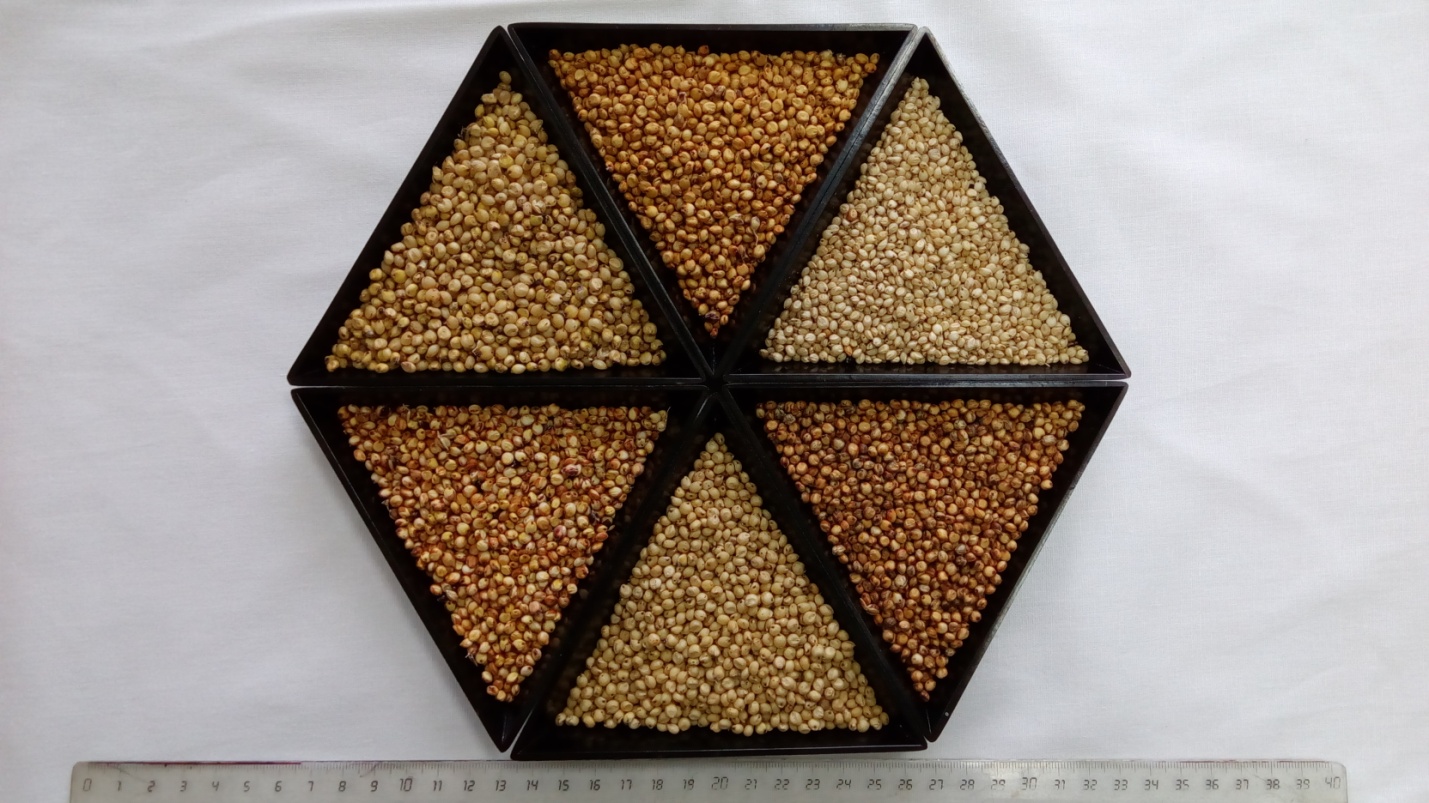 Рисунок 1. – Зерно сорго различных сортовВ ФГБНУ РосНИИСК «Россорго» проведены исследования по изучению эффективности скармливания зерна сорго вместо различных видов комбикормов на рост и физиологическое состояние карпа (таблица 1).Таблица 1. – Схема исследованийВ период опыта первая контрольная группа получала комбикорм КС (К110)-192, состоящий из пшеницы содержащей протеина 11,5%, ячменя (протеина 10,5%), муки рыбной (протеина 65%), белковой кормовой смеси (протеина 44,8%), шрота подсолнечного (протеина 37%), шрота соевого (протеина 44%), муки мясокостной (протеина 36%) и премикса № 64. Вторая опытная группа получала комбикорм КС (К110)-194, в которой зерно ячменя было заменено зерном сорго. Третья и четвертая опытная группа карпа получали цельные зерна пшеницы и сорго, соответственно.Кормили карпа 2 раза в день, суточную дачу корма рассчитывали по общепринятой методике с учетом температуры воды, содержания растворенного кислорода и массы рыбы. Для корректировки суточных норм кормления проводили контроль за ростом рыбы каждые 7 дней. Температуру воды, рН, содержание растворенного в воде кислорода определяли ежедневно.Комбикорма для кормления карпа были изготовлены в ОАО «Саратовский комбикормовый завод» по ТУ 8-63-5-99 (таблица 2).Таблица 2 – Состав и питательность кормов, %Комбикорм из сорго не уступает по питательности комбикорму из ячменя, а по содержанию сырого жира, безазотистых экстрактивных веществ (БЭВ) превышает его. Наличие клетчатки в корме отрицательно сказывается на механизме пищеварения и усвоения питательных веществ в организме рыб. Следует отметить, что содержание клетчатки в зерне сорго на 0,59% меньше, чем в комбикорме с ячменем. При сравнении зерна пшеницы и сорго по содержанию сырого протеина и сырого жира, зерно сорго питательнее зерна пшеницы за счет того, что в нем больше содержится протеина и жира на 5,47% и 3,10%, соответственно. Содержание сырой клетчатки на 0,54% больше в сорго, чем в пшенице.Установлено, что карп поедал корм на дне аквариума в течение двух часов после кормления. Карп съедал корм не сразу, а частями, что связано с его физиологией. Разница в поедании комбикорма с ячменем и комбикорма с сорго не наблюдалась. Для корректировки суточных норм проводили контроль за ростом рыбы каждые 7 дней. В первую и во вторую неделю прирост был одинаковый в обеих группах и составлял 12,67 г. Прирост массы карпа второй группы был выше первой, начиная с третьей по шестую неделю. С шестой недели до конца опыта прирост был больше в первой группе. Также результаты исследований показывают, что рыба примерно с одинаковой начальной живой массой 74,13-74,26 г, в период выращивания достигла  в 1-й контрольной группе 235,2 г, а во 2-й – 236,0 г живой массы. Включение в комбикорм зерна сорго вместо зерна ячменя не снижает продуктивность карпа, так как приросты массы рыб в первой и второй группах были примерно одинаковыми (таблица 3).Таблица 3 – Изменчивость рыбы при включении в комбикорм зерна соргоКоличество скармливаемых кормов зависит от массы рыбы, температуры воды и насыщения ее кислородом. Температура воды на протяжении опыта колебалась в диапазоне от 21ºС до 25ºС. Содержание кислорода в аквариуме в среднем составило 8,7 мг/л, а рН – 7,7. Уровень рентабельности выращивания карпа при кормлении комбикормом с сорго составляет 51,7 %. Из-за низкой стоимости комбикорма с сорго по сравнению с комбикормом с ячменем рентабельность выращивания карпа повышается на 8,3 %.Биометрическая обработка результатов мяса карпа показала, что достоверной разницы в содержании протеина и жира в мышечной ткани, в зависимости от состава корма не выявлено (таблица 4). По-видимому следует признать, что исследуемый комбикорм с сорго не снижает качества рыбы по химическому составу, а по калорийности отличается определенная тенденция к повышению.Таблица 4 – Биохимический состав мышечной ткани карпаВ период исследования третью группу кормили зерном пшеницы, а карпа четвертой группы зерном сорго. В процессе наблюдений за этологией карпа установлено, что рыба поедала осевшие на дно зерна пшеницы и сорго. Период полного поедания зерна составлял около четырех часов.С первой по третью неделю, прирост массы  карпа внутри и между группами был примерно одинаковым на уровне 10,1-10,7 г. В период с третьей недели и до конца опыта прирост карпа все время стабильно повышался и в последнюю неделю составил 12,53-13,53 г. Живая масса в 3-й группе достигла 208,4 г, а в 4-й – 212,0 г.Сохранность карпа в период опыта в обеих группах была на высоком уровне и составляла 100,0% (таблица 5). При этом среднесуточный прирост карпа 4-й группы был несколько выше, чем в третьей, однако за период опыта валовой прирост в четвертой группе на 1 особь был больше на 53,55 г. В тоже время затраты корма на единицу прироста массы рыбы были выше в третьей группе.Таблица 5 – Результаты опыта при скармливании зерна сорго В конце эксперимента проведен анализ биохимического состава мышечной ткани карпа третьей и четвертой опытных групп (таблица6).Таблица 8. – Биохимический состав мышечной ткани карпаБиометрическая обработка результатов исследований показала, что не обнаружено достоверных различий по биохимическому составу мышечной ткани карпа в зависимости от состава корма. Зерно сорго не ухудшает биохимический состав мышечной ткани карпа.Таким образом, включение зерна сорго в состав комбикорма в количестве 20 % от массы корма вместо зерна ячменя повышает энергетическую ценность 1 кг корма на 272 кДж. Комбикорм с ячменем, и его использование при выращивании карпа повышает рентабельность производства рыбной продукции на 8,3 %. Список литературы1. Пономарев С.В. Фермерская аквакультура / С.В. Пономарев, Л.Ю. Лагуткина, И.Ю. Киреева. – Рекомендации. – М.: ФГНУ «Росинформагротех», 2007. – 192 с.2. Остроумова И.П. Особенности кормления рыб / И.П. Остроумова // Зооиндустрия. 2004. №11. –45 с.ГруппаТип кормленияПродолжительность опыта, сутки1Комбикорм912Комбикорм с сорго913Зерно пшеницы914Зерно сорго91КомпонентыГруппыГруппыГруппыГруппыКомпоненты1234Пшеница25,025,5100,0-Ячмень20,5---Сорго-20,0-100,0Мука рыбная5,05,0--Белковая кормовая смесь5,05,0--Шрот подсолнечный35,035,0--Шрот соевый5,05,0--Мука мясокостная4,04,0--Премикс № 640,50,5--В 1 кг корма содержитсяВ 1 кг корма содержитсяВ 1 кг корма содержитсяВ 1 кг корма содержитсяВ 1 кг корма содержитсяЭКЕ0,80,90,90,9кДж8760,09032,09868,010165,0ккал2093,02157,02364,02428,0Сухое вещество86,588,485,584,6Сырой протеин28,427,99,114,6Сырой жир4,95,74,37,4Сырая клетчатка14,714,21,41,9Зола7,77,67,51,7Безазотистые экстрактивные вещества30,232,662,858,4Кальций1,41,41,30,2Фосфор1,31,21,30,5ПоказателиГруппыГруппыПоказатели12Сохранность, %100100Общий прирост, г2416,12426,1Прирост 1 особи, г161,1161,7Среднесуточный прирост, г1,81,8Затраты корма на 1 кг прироста массы рыбы, кг3,93,9ПоказателиГруппыГруппыПоказатели12Сухое вещество, %23,2±0,523,6±0,8Сырой протеин, %16,4±0,615,8±0,9Сырой жир, %3,5±0,24,8±0,8Зола, %2,2±0,12,0±0,1Безазотистые экстрактивные вещества, %1,0±0,11,1±0,4Калорийность, МДж5,7±0,36,4±0,4ПоказателиГруппыГруппыПоказатели34Сохранность, %100,0100,0Прирост 1 особи, г161,1161,7Среднесуточный прирост, г1,51,5Затраты корма на 1 кг прироста массы рыбы, кг4,64,6ПоказателиГруппыГруппыПоказатели34Сухое вещество, %25,3±0,423,9±3,0Сырой протеин, %15,4±0,714,4±1,0Сырой жир, %5,9±0,26,7±2,0Зола, %3,0±1,03,1±0,9Безазотистые экстрактивные вещества, %2,0±0,30,9±0,3Калорийность, МДж7,2±0,17,3±1,4